 Liebe Eltern und Kinder,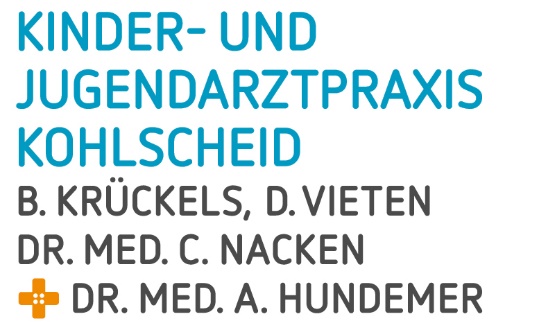 herzlich Willkommen in unserer Kinder-und Jugendarztpraxis. Sie sind heute das erste Mal bei uns. Damit wir Sie und Ihr Kind gut kennenlernen, möchten wir Sie bitten, einige Fragen zu beantworten. Diese Angaben sind freiwillig und unterliegen selbstverständlich der ärztlichen Schweigepflicht.Namen des Kindes: _______________________________________________Geburtsdatum:   ___________________	Geburtsort:_________________Adresse  _______________________________________________________Telefonnummer privat: ________________       Handy____________________Dienstlich: _________________________  email________________________Mutter: ____________________________   geb.  _______________________Vater: ______________________________ geb.  _______________________Sorgeberechtigt:  beide Eltern □   	Mutter □	    Vater □	    andere □Besondere Familiensituation: (allein erziehend, schwere Erkrankung eines Familienmitgliedes, Umzug, Trennung, Tod)_______________________________________________________________Geschwister (oder Halbgeschwister): 	keine	□Name, Alter, Besonderheiten:______________________________________________________________________________________________________________________________Schulabschluss der Mutter:_______________________Beruf der Mutter:____________________z.Zt. berufstätig?  Nein  □	Teilzeit  □	Vollzeit  □	Schichtdienst  □Schulabschluss des Vaters:_______________________Beruf des Vaters:____________________z.Zt. berufstätig?  Nein  □	Teilzeit  □	Vollzeit  □	Schichtdienst  □Familiensprache: 	deutsch  □	 türkisch  □	polnisch  □       arabisch  □			russisch  □	  niederländisch  □	französisch  □ 		andere	 □  welche?________________________FamilienerkrankungenWenn ja, wer ist betroffen?Asthma			□_______________________________________Neurodermitis			□_______________________________________Heuschnupfen			□_______________________________________Diabetes			□_______________________________________Schilddrüsenerkrankungen	□_______________________________________Bluthochdruck			□_______________________________________Nierenerkrankung		□_______________________________________Erhöhtes Cholesterin		□_______________________________________Andere				□_______________________________________Betreuung des Kindes durch: 	Eltern □	Großeltern	□	Tagesmutter	□			Krippe	□	Kindergarten	□______________________			Schule	 □  ___________________________ Klasse:______Häusliches Umfeld:Rauchen?	Nein □		 Vater □	Mutter	□	Großeltern □Haustiere?	Nein □		ja, welche_______________________Durchgemachte Erkrankungen: _______________________________________________________________Operationen			nein	□		ja	□Welche__________________________________________________________Krankenhausaufenthalte: 	nein	□	ja	□	wo und warum: __________________________chronische Erkrankungen: nein	□Ja	□_________________________________________________________Allergien: 	nein	□		ja	□Wenn ja, welche? Wo und durch wen diagnostiziert?________________________________________________________________Gibt es Unverträglichkeiten? ______________________________________Nimmt Ihr Kind regelmäßige Medikamente (einschließlich Cremes)    nein   □  	ja	□Wenn ja, welche und in welcher Dosierung?_________________________________________________________________Schwangerschaft und GeburtGab es Komplikationen während der Schwangerschaft? 	nein	□	ja	□Wenn ja, welche? _________________________________________________________________Gab es Komplikationen während der Geburt? 	Nein	□	ja	□Wenn ja, welche? _________________________________________________________________Geburt _________ SchwangerschaftswocheGeburtsweg: 	spontan	□	Kaiserschnitt	□	Saugglocke	□Gab es Komplikationen nach der Geburt	nein	□	ja	□Wenn ja, welche? _________________________________________________________________EntwicklungKrabbeln: ______ Monate			Freies Sitzen: _______ MonateFreies Laufen: _______ Monate		Erste Worte: ________ MonateHaben wir etwas vergessen? Möchten Sie uns noch etwas mitteilen? ________________________________________________________________Vielen Dank für Ihre Mitarbeit.Fragebogen ausgefüllt am: ______________	von ________________________